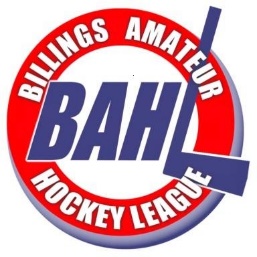 BAHL Historical Timeline – From ATB Please note that over the years the local TV stations and the Gazette have done several feature articles on the BAHL, Billings Bulls, Centennial Arena and the growth of Hockey in the area.  I would recommend searching their archives.  1972 – Open skating and hockey at Veteran’s Park			Merle Delaware			Frank Farnum			Andy Laszlo1975 – Leased acres on King Ave behind Onstad Tire Supply. Purchased Frick Compressors from           Burlington Northern ($1.00). Laid pipe on gravel – Arena West (outdoor rink with refrigeration)          was born. Volunteer driven			Merle Delaware			Frank Farnum			Andy Laszlo			Gary Giesick         50 Players               METRA was completed and open (Mike McCormick – County Commissioner) 1976-77 -  BAHL incorporated 501 C3 – registered with AHAUS (Amateur Hockey Association of           United States). 			Frank Farnum - President 			Al Bloomer – Head Coach - Director			Merle Delaware - Director           120 players 1979 – BAHL Arena West – AHAUS (Amateur Hockey Association of United States)     			Al Bloomer – President			Joe Studner -Director			Si Ryan - Director			Andy Laszlo – Director – Rink Manager			Gary Giesick - Director                                 Jim Scott – Director 	200 Players1980-82- BAHL growing – Marvin Onstad expanding business need to move. Began building     campaign – Herb Brooks visits in 1981. Built Centennial Arena and opened for play in February   1982.  Volunteer driven fund raising and construction. County and City participated. $975,000    Project – ($500,000 in cash & $475 in VIK).  Reportedly the only rink in country owned and operated   by a non-profit volunteer youth program.  The building committee included: 		Al Bloomer – President                                Jack Keneally –			Jim Fagan - 			Craig Peterson – Figure Skating                                 Si Ryan -			Joe Studner - 			Tim Dernbach -			John Cook -				George Hatch -			Conrad Burns – Yellowstone County Commissioner at that time. 	235 Players 1990-91 – MAHA Affiliate formed (see attached) – accepted by USA Hockey (Formerly known as                 AHAUS). 			Al Bloomer – President                                 Bob Fain – Billings			Wayne Thompson – Great Falls			Bob Bushmaker – Butte			Raleigh Nordhagen – HavreIt was around this time that Montana began to have impact on Coaching & Referee development and education.		 Gordy Lingel – referee development               Al Bloomer – coaching development/coaching education1991-92 – Billings Bulls Tier II Junior Team – Frontier League / America West			Eric Bonanno – President - Owner                                Bliss Littler – Head Coach                                Al Bloomer – Associate Coach / minor owner1995 – Billings Bulls join NAHL Tier II Junior Hockey League. 	373 Players1998 – See attached -  Open Letter to BAHL – ATB – 25 years in business           378 Players -  As per USA Hockey this was the BAHL’s highest youth registration. 2000 – Billings Community Youth Foundation (see attached)	339 Players2002 – BAHL – Bruce Bekkedahl pushing for redistricting – see letter of opposition attached.             274 Players2005 – Billings Gazette Article dated January 19, 2005 – summarizes history of junior hockey in           Billings.             259 Players2006 – Billings Bulls sold to Doug Strong – they re-classify as Tier III (pay to play). Move from Metra           Auto Park to Centennial Arena.			Doug Strong – President 2007 – USA Hockey grants redistricting. Montana, Wyoming, North & South Dakota form the          Northern Plains District.                                   Bruce Bekkedahl – BAHL President              229 Players2012 – Jeff Wilson BAHL President – Completed BAHL Strategic Plan.                                  Ray Svenson – Planner                                   Al Bloomer – Facilitator                                    Shane Coleman                                    Several Board Members Participated                202 Players2014 – ASA completes Facility Evaluation of Centennial Arena.			Ty Newberry                                 Joe Robillard                                 Leslie Albright                                 Al Bloomer          220 Players2016 – ASA completes a second Facility Evaluation of Centennial Arena (34 years of operation)			Ty Newberry’                                 Traver McLeod – MAHA President          200 Players2017 – BAHL – 45 Years            Centennial Arena – 35 Years	137 Players2018 – BAHL – 41 Years             Centennial Arena – 36 Years              102 Youth Players                       75-76      90-91       95-96         00-01        02-03        10-11     15-16   17-18                      Emergence ->II<   Prominence >>>II   <<     Irrelevance     >>    I I << Obsolescence>>> 			Initial Registration 1975 ~ 50 Players                            Peak Youth Registration 1994 – 1999 – Highest was 378 in 1997-98	              Tipping Point @ 173 players in 1990-91                            Turning point @ 378 Players – 1998-99 - Peak Registration                            Tanking Point @ 241 Players in 2013-14Data from USA Hockey Department of Member Services.  Youth covers 18 U and younger.  Note registration records went electronic in 1991. Prior to that all records were paper.  Questions or Comments please contact Al Bloomer - atbloomer@hotmail.com